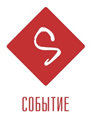 Корпоративное мошенничество 28 августа 2018 года, Москва, 1я Тверская-Ямская, Шератон Палас Хозяйственная деятельность любой компании сопряжена с неправомерными действиями сотрудников, что может отрицательно повлиять на финансовый результат, привести к убыткам, потере части клиентов, репутации бизнеса. Конечно, риски велики, но всего несколько мероприятий по обеспечении безопасности, своевременно внедренных в компании, могут решить судьбу неповинных сотрудников и целого предприятия. Количество преступлений экономической направленности с каждым годом становится меньше (согласно данным МВД России в 2017г. зарегистрировано 105,1 тыс.дел, против 108,8 тыс. дел в 2016г). Несомненно, одной из причин положительной тенденции — усиление роли внутреннего аудита в компаниях и усовершенствование внутрикорпоративных систем. На конференции, организованной центром конференций «Событие» лучшие эксперты поделятся своим опытом по пресечению различных схем корпоративного мошенничества внутри компании. Приглашаем Вас принять участие в обсуждении актуальных проблем корпоративного мошенничества. В программе:
09:00 – 10:00 Регистрация, приветственный кофе 10:00 – 11.30 Сессия 1. Предупрежден — значит вооружен 		●  Актуальные вопросы правоприменительной практики в сфере противодействия коррупции и мошенничеству 		●  Цифровое противодействие корпоративному мошенничеству. Стандартизация и спецификация 		●  Психологический портрет мошенника XXI века, модель поведения и мотивация 		●  Нетиповые схемы мошенников. Какие бизнес-процессы наиболее уязвимы? 		●  Сценарии корпоративного мошенничества, основанные на использовании новых информационных технологий 		●  Как не остаться обманутым в миграционных вопросах. Мошенничество в трудовой миграции 		●  Противодействие коррупции и мошенничеству со стороны высшего менеджмента компании 		●  Юридическая ответственность за совершение мошеннических операций. Обзор судебной практики 		●  Практика возврата активов из-за рубежа. Специфика иностранного права 		●  Мошенничество в банковской сфере 
Приглашены к выступлению:
Елена Челембеева, руководитель юридического департамента, Volvo Group Russia 
Евгений Тарло, д.ю.н., профессор, президент «Столыпинского клуба»
Андрей Тенишев, начальник Управления по борьбе с картелями ФАС России
Лариса Заломихина, старший управляющий директор, директор Управления комплаенс, Сбербанк
Евгений Юдин, директор департамента внутреннего аудита, Росводоканал Представитель Верховного Суда Российской Федерации 11:30 – 12:00 Кофе-брейк
12:00 – 13:30 Сессия 2. План действий 	•	Кадровые меры по предупреждению корпоративного мошенничества Корпоративная культура или эффективная работы службы безопасности	•	Внутрикорпоративные расследования. Проверки сотрудников компании, занимающих должности с коррупционными (мошенническими) рисками 	•	Как привлечь к ответственности в Британии бизнесмена, похитившего деньги в России? 	•	Как действовать, когда сотрудника объявили в международный розыск? 	•	Как себя вести, если следователи уже пришли? Теория и практика допроса	•	Стратегии минимизации ущерба от мошеннических действий сотрудников. 
Организация системы внутреннего контроля и комплаенса 
Приглашены к выступлению: 
Дмитрий Гололобов, профессор университета Вестминстер, бывший главный юрист НК ЮКОС Александр Сотов, руководитель практики финансовых расследований и противодействия коррупции компании ФБК Grant Thornton Маргарита Хоменко, начальник управления по комплаенсу, Х5 Retail Group Наталья Шатихина, управляющий партнер, CLC Юлия Ромашкина, директор департамента комплаенс, ПАО “МТС” Представитель Следственного департамента МВД РФ 13:30 – 14:30 Практикум/Игра.
Разбор типовой схемы мошенничества - отката. Проведение расследования. Интервью сотрудников, нахождение откатополучателя. 